Bài 32. Điều kiện xuất hiện dòng điện cảm ứngNhững kiến thức kỹ năng cần nhớ:- Điều kiện để xuất hiện dòng điện cảm ứng trong cuộn dây dẫn kín là số đường sức từ xuyên qua tiết diện S của cuộn dây đó biến thiên.	Bài tập vận dụng:	32.1 Khi nào xuất hiện dòng điện cảm ứng?	=> Nam châm lại gần và ra xa vòng dây.	=> Vòng dây lại gần và ra xa nam châm.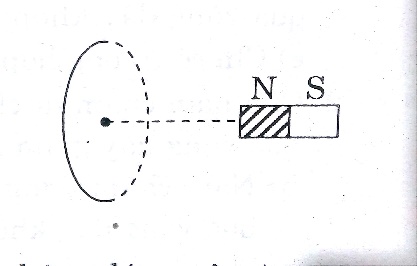 	32.2 Cho mạch điện như hình vẽ bên. Khi nào thì xuất hiện dòng điện cảm ứng? Hãy giải thích tại sao? 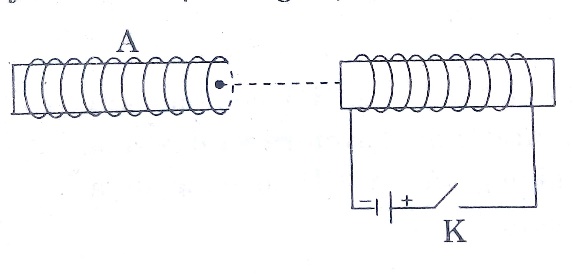 	Đáp án: Khi đóng và ngắt khóa K sẽ xuất hiện dòng điện cảm ứng. Vì khi đó số đường sức từ xuyên qua tiết diện S của ống dây biến thiên.	Đáp án: Khi đóng và ngắt khóa K sẽ xuất hiện dòng điện cảm ứng. Vì khi đó số đường sức từ xuyên qua tiết diện S của ống dây biến thiên.